ПРОЕКТ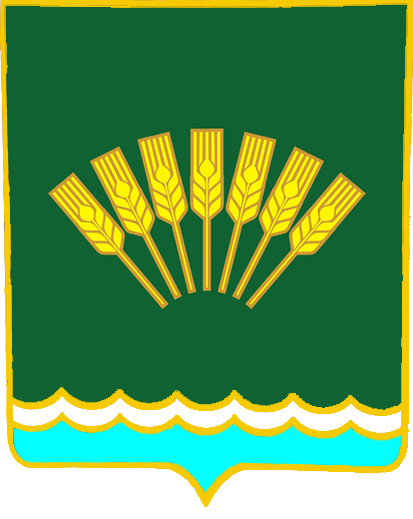 ҠAPAP                                                  ПОСТАНОВЛЕНИЕ                «__» _____ 2017 г.           № __	« __» ____ 2017 г.Об утверждении Положения об общественной комиссии сельского поселения Октябрьский сельсовет муниципального района Стерлитамакский районРеспублики Башкортостан в рамках реализациипроектамуниципальной программы «О формировании современнойгородской среды комиссии сельского поселения Октябрьский сельсовет муниципального района Стерлитамакский район Республики Башкортостан на 2018-2022 годы»Руководствуясь Федеральным законом от 6 октября 2003 года № 131-ФЗ «Об общих принципах организации местного самоуправления в Российской Федерации»,Постановлением Правительства Республики Башкортостан от 15.03.2017 года №88 «О реализации постановления Правительства Российской Федерации от 10.02.2017 года № 169 «Об утверждении Правил предоставления и распределения субсидий из федерального бюджета бюджетам субъектовРоссийской Федерации на поддержку государственных программ субъектов Российской Федерации и муниципальных программ формирования современной городской среды»,ПОСТАНОВЛЯЮ:	1.Утвердить состав общественной комиссии сельского поселения Октябрьский сельсовет муниципального района Стерлитамакский районв рамках реализации проекта муниципальной программы «О формировании современной городской среды в сельском поселении Октябрьский сельсовет муниципального района Стерлитамакский районРеспублики Башкортостан на 2018-2022 годы», согласно приложению №1 к настоящему постановлению.	2. Утвердить порядок организации деятельности общественной комиссии сельского поселения Октябрьский сельсовет муниципального района Стерлитамакский районв рамках реализации проекта муниципальной программы «О формировании современной городской среды сельского поселения Октябрьский сельсовет муниципального района Стерлитамакский районРеспубликиБашкортостан на 2018-2022 годы», согласно приложению №2 к настоящему постановлению.	3.Настоящее постановление подлежит официальному обнародованию в здании администрации сельского поселения Октябрьский сельсовет муниципального района Стерлитамакский районРеспублики Башкортостан в течении 7 дней после его подписания и размещению на официальном сайте администрации сельского поселения Октябрьский сельсовет муниципального района Стерлитамакский районРеспублики Башкортостан в сети «Интернет».	 4. Информацию о принятии настоящего постановления и месте его обнародования разместить в газете «Сельские нивы».	5.Контроль за исполнением настоящего постановления возложить на главусельского поселения Октябрьский сельсовет муниципального района Стерлитамакский районРеспублики Башкортостан. Глава сельского поселения Октябрьский сельсоветмуниципального районаСтерлитамакский районРеспублики Башкортостан                                                           Г.Я. Гафиева						Приложение № 1к постановлениюадминистрации сельского поселения Октябрьский сельсовет муниципального района Стерлитамакский районот__ ____ .. № __Составобщественной комиссии сельского поселения Октябрьский сельсовет муниципального района Стерлитамакский район в рамках реализации проекта  муниципальной программы «О формировании современной городской среды сельского поселения Октябрьский сельсовет муниципального района Стерлитамакский район Республики  Башкортостан на 2018-2022 год» Председатель:Гафиева Г.Я. – глава сельского поселения Октябрьский сельсоветЗаместитель председателя:Денисова З.С.–специалист 1 категории (землеустроитель) администрации сельского поселения Октябрьский сельсоветСекретарь комиссии:Чегодаева Е.В. – управляющий делами администрации сельского поселения Октябрьский сельсоветЧлены комиссии:Голованова Наталья Николаевна – главный бухгалтер Муниципального казенного учреждения «Центр бухгалтерского учета, отчетности и обслуживания органов местного самоуправления и муниципальных учреждений муниципального района Стерлитамакский район Республики Башкортостан;Сафин  –главный  архитектур администрации муниципального района Стерлитамакский район Республики Башкортостан (по согласованию);Скрипкина Людмила Александровна –  начальник отдела жилищно-коммунального хозяйства администрации муниципального района Стерлитамакский районРеспублики Башкортостан (по согласованию);ГалимовИсмагилСултанович – начальникотдела строительства администрации муниципального района Стерлитамакский районРеспублики Башкортостан (по согласованию);Толчина Галина Николаевна –главный инспектор муниципальный жилищный инспектор администрации муниципального района Стерлитамакский районРеспублики Башкортостан (по согласованию);Пестов Владислав Петрович – руководитель центра общественного контроля в сфере «ЖКХ» (по согласованию);Чегодаева Л.П. – член партии «Единая Россия» (по согласованию);Нестеренко А.А.- председатель постоянной комиссии Совета сельского поселения Октябрьский сельсоветпостоянной комиссии по развитию предпринимательства, земельным вопросам, благоустройству и экологии;Коваленко А.А.–директор ООО АП имени Калинина(по согласованию);Управляющий делами                  Е.В. ЧегодаеваПриложение № 2к  постановлению администрации сельского поселения Октябрьский сельсовет     муниципального района Стерлитамакскийрайон Республики  Башкортостанот__ ___ . № __Порядок  Организациидеятельности  общественной комиссии сельского поселения Октябрьский сельсовет муниципального района Стерлитамакский район Республики  Башкортостан в рамках реализации проектамуниципальной программы «О формировании современной городской среды сельского поселения Октябрьский сельсовет муниципального района Стерлитамакский район Республики  Башкортостан на 2018-2022 годы» 	 1.Порядок  организации деятельности  общественной комиссии сельского поселения Октябрьский сельсовет муниципального района Стерлитамакский район Республики  Башкортостанв рамках реализации проекта муниципальной программы «О формировании современной городской среды сельского поселения Октябрьский сельсовет муниципального района Стерлитамакский район Республики  Башкортостан на 2018-2022 годы»  (далее – Порядок) разработан в соответствии с Федеральным законом от 6 октября 2003 года № 131-ФЗ «Об общих принципах организации местного самоуправления в Российской Федерации», Постановлением Правительства Российской Федерации от 10 февраля 2017 года № 169 «Об утверждении Правил предоставления и распределения субсидий из федерального бюджета бюджетам субъектов Российской Федерации на поддержку государственных программ субъектов Российской Федерации и муниципальных программ формирования современной городской среды», Законом Республики Башкортостан от 18.03.2005 N 162-з «О местном самоуправлении в Республике Башкортостан», методическими рекомендациями по подготовке государственных программ субъектов Российской Федерации, устанавливает  порядок формирования, полномочия, формы работы и виды принимаемых решений общественной комиссии в рамках реализации проекта муниципальной программы «О формировании современной городской среды сельского поселения Октябрьский сельсовет муниципального района Стерлитамакский район Республики  Башкортостан на 2018-2022 годы» (далее - Общественная комиссия).	2.Основной задачей деятельности Общественной комиссии является выдвижение и поддержка значимых гражданских инициатив, направленных на реализацию в сельского поселения Октябрьский сельсовет муниципального района Стерлитамакский район Республики Башкортостанпроекта муниципальной программы «О формировании современной городской среды сельского поселения Октябрьский сельсовет муниципального района Стерлитамакский район Республики Башкортостанна 2018-2022 годы».	3.Общественная комиссия создается в целях привлечения граждан, общественных объединений и некоммерческих организаций к общественному обсуждению вопросов, касающихся подготовки и реализации проекта муниципальной программы «О формировании современной городской среды сельского поселения Октябрьский сельсовет муниципального района Стерлитамакский район Республики  Башкортостанна 2018-2022 годы», проведения оценки предложений заинтересованных лиц, а также осуществления контроля и координации реализации муниципальной программы после ее утверждения в установленном порядке.2. Полномочия общественной комиссии     2.1.  В целях осуществления  поставленных задач Общественная комиссия:	1) осуществляет сбор и оценку предложений заинтересованных лиц по благоустройству дворовых территорий, наиболее посещаемых территорий общего пользования  для включения объектов благоустройства в проект муниципальной программы «О формировании современной городской среды сельского поселения Октябрьский сельсовет муниципального района Стерлитамакский район Республики  Башкортостанна 2018-2022 годы» (далее – муниципальная программа);  2) организует общественное обсуждение проекта муниципальной программы;   3) оценивает объем поступивших и одобренных предложений и при необходимости, предпринимает дополнительные действия по инициированию предложений собственников помещений в многоквартирных домах по подготовке и принятию соответствующих решений;  4) рассматривает обращения граждан, общественных организаций по вопросам разработки и реализации муниципальной программы;   5) принимает решения о включении  объектов комплексного благоустройства в проект муниципальной программы;       6) осуществляет контроль и координацию хода выполнения муниципальной программы; 7) заслушивает на своих заседаниях информацию предприятий, организаций, расположенных на территории сельского поселения Октябрьский сельсовет муниципального района Стерлитамакский район Республики Башкортостан, структурных подразделений администрации муниципального района Стерлитамакский район Республики Башкортостан по вопросам реализации муниципальной программы;8) вносит предложения по эффективности реализации муниципальной программы и взаимодействию с общественностью.                          3. Состав общественной комиссии3.1. Общественная комиссия состоит из12 человек.3.2. Состав Общественной комиссии утверждается постановлением главы сельского поселения Октябрьский сельсовет муниципального района Стерлитамакский район Республики Башкортостан. 3.3. В состав Общественной комиссии входят представители:Совета сельского поселения Октябрьский сельсовет муниципального района Стерлитамакский район Республики  Башкортостан, администрации муниципального района Стерлитамакский район Республики Башкортостан, политических партий, общественных организаций и иных некоммерческих организаций, расположенных на территории сельского поселения Октябрьский сельсовет муниципального района Стерлитамакский район Республики  Башкортостан, зарегистрированных в установленном порядке, предприятий, организаций, расположенных на территориисельского поселения Октябрьский сельсовет муниципального района Стерлитамакский район Республики  Башкортостан4. Формирование и деятельностьобщественной комиссии    4.1.  Формирование и деятельность Общественной комиссии основывается на принципах добровольности, коллегиальности, открытости и гласности.4.2. Общественная комиссия осуществляет свою деятельность в форме заседаний. 4.3. Председателем Общественной комиссии является глава администрации сельского поселения Октябрьский сельсовет муниципального района Стерлитамакский район Республики  Башкортостан.4.4. В случае отсутствия председателя руководство Общественной комиссии осуществляет заместитель председателя Общественной комиссии.	4.5. Заседание Общественной комиссии считается правомочным, если на нем присутствует не менее половины  от установленного числа членов Общественной комиссии. 	4.6. Решения Общественной комиссии принимаются большинством голосов присутствующих на заседании членов Общественной комиссии. 	Решения Общественной комиссии оформляются протоколом, который подписывают председатель и секретарь Общественной комиссии.	При равенстве голосов  членов Общественной комиссии решающим является голос председателя Общественной комиссии. В случае несогласия с принятым решением члены Общественной комиссии вправе выразить свое особое мнение в письменной форме и приложить его к решению.	Протоколзаседания Общественной комиссии в течение трех рабочих дней размещается на официальном сайте администрации сельского поселения Октябрьский сельсовет муниципального района Стерлитамакский район Республики  Башкортостан4.7. Члены Общественной комиссии осуществляют свою деятельность лично и не вправе делегировать свои полномочия другим лицам. Управляющий делами                                                            Е.В. Чегодаева			